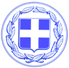                       Κως, 06 Νοεμβρίου 2017ΔΕΛΤΙΟ ΤΥΠΟΥΤην εβδομάδα, από Δευτέρα 06-11-2017 έως Παρασκευή 10-11-2017 προγραμματίζεται να εκτελεστούν οι παρακάτω εργασίες ανά Δημοτική Κοινότητα:Δημοτική Κοινότητα ΚωΣυντήρηση δικτύου ομβρίων (καθαρισμός φρεατίων).Συντήρηση πεζοδρομίων στην πόλη της Κω.Συντήρηση οδών (επούλωση λάκκων με ψυχρή άσφαλτο).Αποκατάσταση βλαβών στο δίκτυο ηλεκτροφωτισμού.Καθαρισμοί ρεμάτων.Δημοτική Κοινότητα ΠυλίουΚαθαρισμοί και αποψιλώσεις εντός οικισμού.Καθαρισμοί στην περιοχή «Ασώματος».Δημοτική Κοινότητα ΑσφενδιούΚαθαρισμοί στην πλατεία Τιγκακίου και Ζιάς.Καθαρισμοί στην περιοχή «Ασώματος».Συντήρηση δικτύου ομβρίων (καθαρισμός φρεατίων).Δημοτική Κοινότητα ΑντιμάχειαςΕργασίες επέκτασης δημοτικού φωτισμού στην περιοχή «Αγία Τριάδα».Καθαρισμός ρεμάτων.Καθαρισμοί και αποψιλώσεις εντός των οικισμών Αντιμάχειας- Μαστιχαρίου.Αγροτική οδοποιία.Συλλογή και μεταφορά αστικών απορριμμάτων, (προϊόντα κλάδευσης, ογκώδη αστικά απορρίμματα).Δημοτική Κοινότητα ΚαρδάμαιναςΑγροτική οδοποιία.Καθαρισμοί ρεμάτων.Καθαρισμοί και αποψιλώσεις στο δρόμο από το φαρμακείο προς το Γήπεδο Μπάσκετ (συνεχιζόμενο).Κλαδεύσεις φοινικόδεντρων στο λιμάνι και στην πλατεία.Δημοτική Κοινότητα ΚεφάλουΑνάπλαση Πάρκου (Μediterrane) στην Κέφαλο.Κλαδεύσεις δέντρων.Συντήρηση δικτύου ύδρευσης και αποχέτευσης.Αγροτική οδοποιία.Καθαρισμός ποταμού στην περιοχή «Καμάρι».ΕΡΓΑΣΙΕΣ ΤΜΗΜΑΤΟΣ ΠΡΑΣΙΝΟΥΚΛΑΔΕΥΣΗ ΠΟΡΦΥΡΙΟΥ ΑΠΟ ΚΑΝΑΡΗ ΠΡΟΣ ΠΑΡΟΔΩΝ ΘΕΜΙΣΤΟΚΛΕΟΥΣ ΚΑΙ ΑΒΕΡΩΦΚΑΘΑΡΙΣΜΟΣ ΠΟΔΗΛΑΤΟΔΡΟΜΟΥ ΑΒΕΡΩΦ /ΚΟΠΗ ΧΟΡΤΩΝ ΠΑΡΚΟΥ ΕΛΛΗΚΑΘΑΡΙΣΜΟΣ ΠΟΔΗΛΑΤΟΔΡΟΜΟΥ ΑΒΕΡΩΦΚΟΠΗ ΧΟΡΤΩΝ ΚΑΙ ΚΑΘΑΡΙΣΜΟΣ ΣΤΗΝ ΠΡΟΕΚΤΑΣΗ ΚΑΝΑΡΗΣΚΛΑΔΕΥΣΗ ΕΠΙ ΟΔΟΥ ΗΡΟΔΟΤΟΥΚΛΑΔΕΥΣΗ ΕΠΙ ΟΔΟΥ ΑΛΙΚΑΡΝΑΣΣΟΥ ΑΠΟ ΑΜΕΡΙΚΗΣ ΕΩΣ ΚΑΝΑΡΗΚΛΑΔΕΥΣΗ ΕΠΙ ΟΔΟΥ ΣΠΕΤΣΩΝ ΑΠΟ ΑΜΕΡΙΚΗΣ ΕΩΣ ΚΑΝΑΡΗΚΛΑΔΕΥΣΗ ΚΑΖΕΡΜΑΣΓραφείο Τύπου Δήμου Κω